2018年全国大学生物联网设计竞赛（TI杯）西北分赛区决赛参赛指南2018年全国大学生物联网设计竞赛（TI杯）西北分赛区决赛将于2018年8月24-25日在兰州交通大学校本部（甘肃省兰州市安宁区安宁西路88号）举行。为了更好地做好竞赛组织工作，特制定西北分赛区决赛“参赛指南”，请各西北分赛区决赛参赛队仔细阅读，赛事安排竞赛时间：2018年8月24-25日竞赛地点：甘肃省兰州市安宁区安宁路88号兰州交通大学国家级电工电       子实验中心参赛作品：参赛作品必须包含可演示的作品实物、答辩讲稿（PPT或PDF版本），答辩时可播放软件演示视频等辅助作品内容的呈现。评审标准：参见附件1《全国大学生物联网设计竞赛分区赛作品评选标准》。专家评委依据评选标准细则，根据各队的讲解与答辩情况进行评分。报到须知报到时间和地点报到时间：2018年8月24日14:00至20:00报到地点：兰州交通大学国家级电工电子实验中心3楼305会议室参赛队注册参赛队必须是经竞赛组委会正式公布入围决赛的代表队。代表队须以学校为单位参赛，不得跨校联合参赛。参赛队员须为在校学生，参赛队员报到时，须填写正式参赛队员登记表，核对身份证和学生证信息。组委会将发放队员与指导教师参赛证，参赛证上注明：参赛队名、作品名、姓名等信息，每队必须有一名领队，由指导教师兼任，全权负责承担全队参赛师生安全、管理等事务。竞赛流程所有参赛队分为A，B两个大组，两组同时进行竞赛。每个大组中的参赛队每4队分为一小组，4队依次进入答辩教室答辩，再由专家组集中评审4队作品演示；每小组评审时间控制在40分钟，其中答辩每队5分钟，作品演示和回答问题总共20分钟开闭幕式地点：兰州交通大学第2教学楼学术报告厅（2楼半） 作品答辩演示地点：兰州交通大学国家级电工电子实验中心308电磁场与电磁波实验室（A组） 兰州交通大学国家级电工电子实验中心303模拟电子1实验室（B组） 参赛选手候场和作品调试地点：兰州交通大学国家级电工电子实验中心307创新基地实验室（A、B组）分组采取抽签形式，参赛队现场注册时随机抽取参赛号，以确定作品部署位置和评审顺序，请各参赛队于注册现场确认自己的组别和评审时间；参赛队按抽取的参赛号依次参加评审，其他参赛队请留在会场展示作品并与其他参赛队交流，竞赛期间无故将作品撤离竞赛会场的参赛队不予颁奖。参赛队请务必于8月24日报到后，将参赛作品布置到竞赛会场指定区域，并调试确认运转正常，没有参赛作品实物的参赛队取消参赛资格，请各参赛队注意；答辩PPT和其他电子材料请复制到竞赛指定计算机上，并与现场工作人员确认西北分区决赛评出分赛区特等奖22名，一等奖和二等奖58名，颁发荣誉证书。对积极参与竞赛组织工作的学校和指导教师将颁发优秀组织奖。22个特等奖参赛队将代表西北赛区晋级全国总决赛。日程安排参赛费用组委会不会向参赛队收取任何参赛费用。8月25日免费为每位参赛学生提供午餐1份，午餐安排盒饭送进会场，各参赛学生统一在指定的候场区域就餐。早餐与晚餐由各参赛队自理。其他相关差旅费用、住宿费用等由各参赛队自理，可就近入住兰州交通大学附近酒店，详见酒店信息部分交通指南公共交通路线：出租车：兰州交通大学本部地图：电子地图服务：http://www.lzjtu.edu.cn/erji/ggfw/xydh/daohang.htm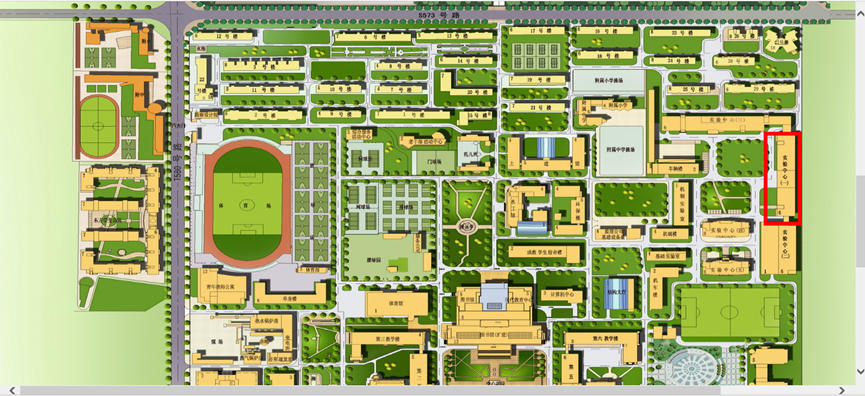 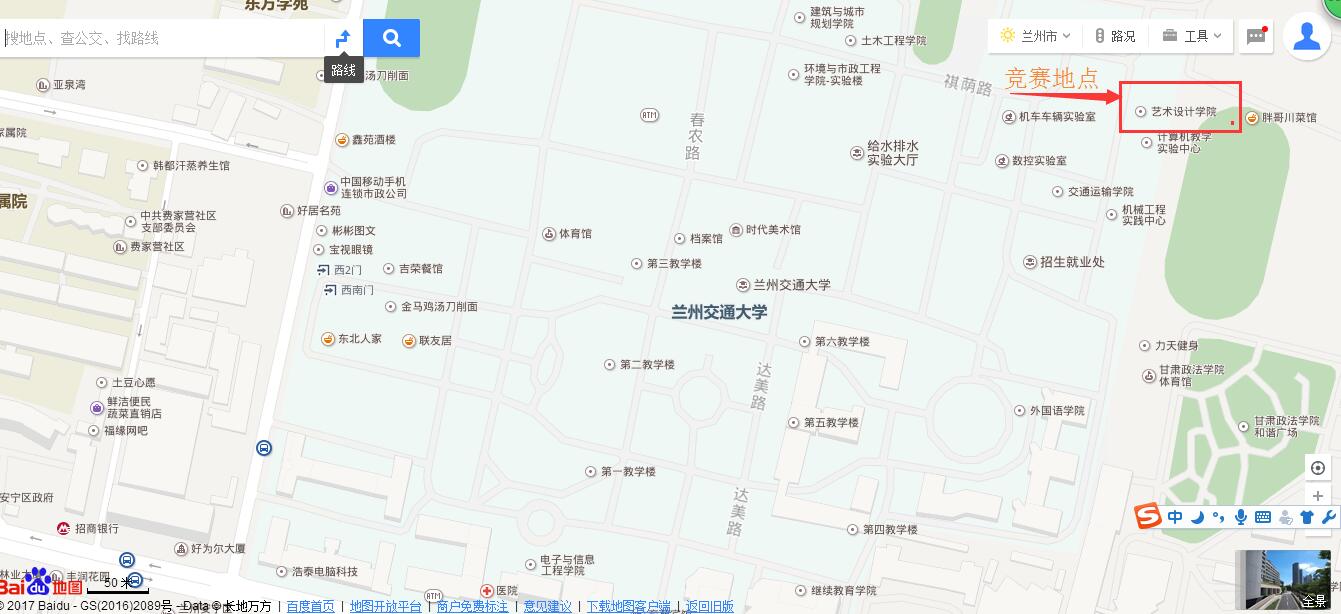 注：竞赛场地为图中红色框标识处（艺术学院/国家级电工电子实验中心3楼）酒店信息8月份是兰州旅游的黄金季节，旅游人数众多，房源紧张，请各参赛队员提早联系和预定酒店。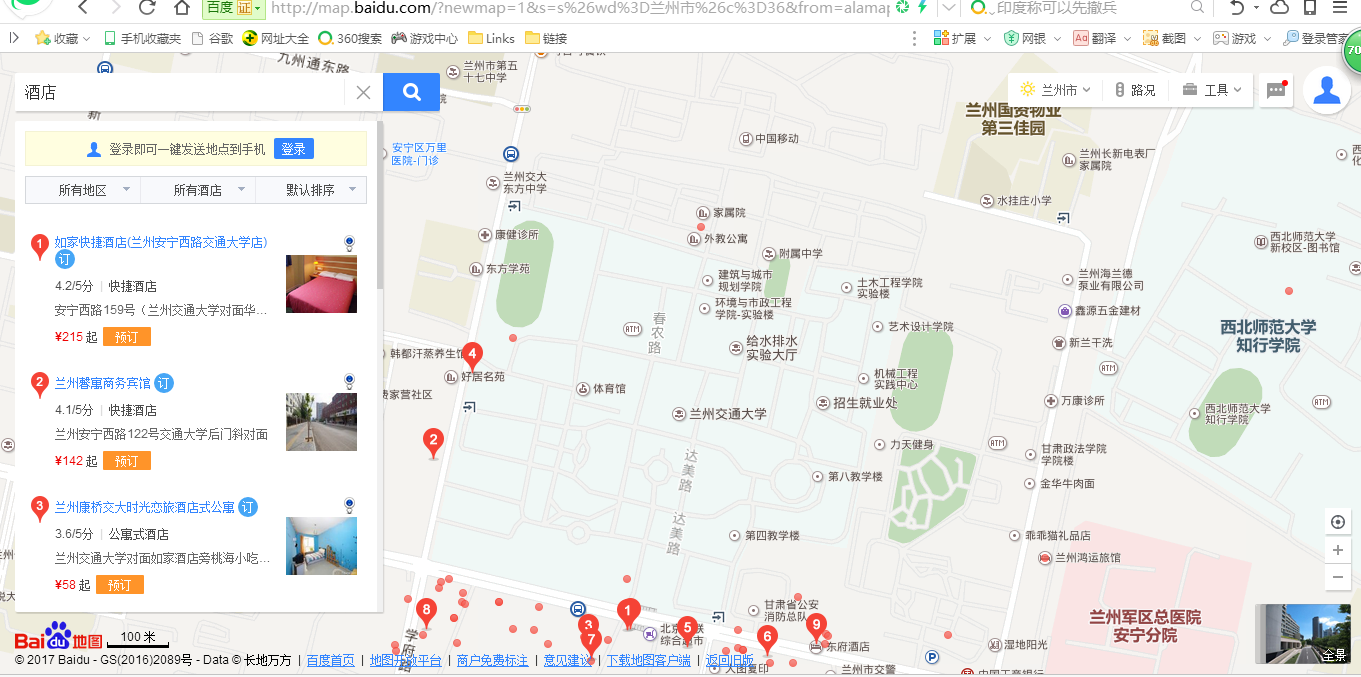 学校周边宾馆：可在去哪网或携程上预定酒店，具体网站为：http://hotel.qunar.com/city/anning_lanzhou/q-兰州交通大学本部校区#fromDate=2017-08-18&cityurl=anning_lanzhou&from=qunarHotel%7Csug&toDate=2017-08-19&QHFP=ZSI0A53B4D96注：以上酒店信息为去哪儿网上信息，离兰州交通大学本部较近，环境还可以。10兰州交通大学育苑宾馆校内其他事项请参赛队联系人及时关注大赛网站公布的相关通知。如有最新信息或变更，以大赛网站、组委会通知、赛场现场发布为准竞赛期间，请佩戴好胸卡八月中旬的兰州天气比较凉爽，昼夜温差较大，早晨和晚上会有点凉，请备好长袖衣物，也请参赛学校切实做好安全工作，务必防范意外事故，全方位确保全体参赛人员的安全竞赛期间，请各参赛队妥善保管自己的贵重物品，手机、钱包、笔记本电脑等物品要随身携带，以免遗忘或错拿组委会联系人联系人：张学军，杜小刚，李金玉电  话：13239630685(张老师)，13919150065(杜老师)，15094535906(李老师)地  址： 兰州交通大学电子与信息工程学院计算机系电子邮箱： zxjlyl_new@163.com(张老师)，48808658@qq.com(李老师)2018年全国大学生物联网设计竞赛西北分赛区组委会                              兰州交通大学电子与信息工程学院                           二〇一八年八月六日8月24日8月24日8月24日14:00～20:00报到并在指定区域布置参赛作品报到并在指定区域布置参赛作品8月25日8月25日8月25日08:00～08:25开幕仪式及合影开幕仪式及合影08:30～12:30A组演示并答辩B演示并答辩12:30～13:30午餐休息午餐休息13:30～18:30A组演示并答辩B组演示并答辩18:30～19:30颁奖仪式颁奖仪式中川机场坐高铁到兰州西客站下车，乘坐108/157路公交车到兰州四中转乘b1路到兰州交通大学站下车，车费2元；或坐高铁到兰州西客站下车，然后乘坐出租车到兰州交通大学（出租车约20分钟，车费25元左右）；或乘坐机场大巴到安宁区消防总队站下车（车程2小时左右，车费30元），然后步行至兰州交通大学； 兰州火车站乘坐131路公交车到十里店车站下车（不出站）直接转乘b1路公交车至兰州交通大学站下车，车费1元； 兰州西客站乘坐108/157路公交车到兰州四中,转乘b1路到兰州交通大学站下车，车费2元。或坐1路公交车到兰州西站下车，换乘b1路到兰州交通大学站下车，车费2元。中川机场1小时20分钟/58.2公里，约160元兰州火车站35分钟/16.7公里，约35元兰州西客站22分钟/9.0公里，约25元1兰州安宁丹迪商务酒店位于安宁高校学区，甘肃省兰州市安宁区金牛街北段19号楼，与康桥国际购物中心相邻。该酒店距兰州交通大学本部校区直线距离约0.9公里 ¥143起2兰州馨寓商务宾馆位于安宁高校学区，兰州市安宁区安宁西路122号（交通大学西门对面），与兰州交通大学西南门相邻 。该酒店距兰州交通大学本部校区直线距离约0.3公里 ¥142起3莫泰连锁酒店兰州安宁西路交通大学店经济型位于安宁高校学区，兰州市安宁区安宁西路159号，与兰州交通大学南门相邻。该酒店距兰州交通大学本部校区直线距离约0.4公里 ¥215起4如家快捷酒店兰州安宁西路交通大学店经济型位于安宁高校学区，兰州安宁区安宁西路159号，与兰州交通大学南门相邻 。该酒店距兰州交通大学本部校区直线距离约0.4公里¥256起5兰州安宁蓝庭雅格酒店交通大学店位于安宁高校学区，兰州市安宁区宝石花路南段（科教城十字向南100米），靠近孔家崖第一小学。该酒店距兰州交通大学本部校区直线距离约1公里¥159起6兰州枫林小筑旅馆位于安宁高校学区，甘肃省兰州市安宁区银安路2008号（省消防教导队对面） 。该酒店距兰州交通大学本部校区直线距离约0.9公里¥194起7兰州飞天主题酒店费家营十字店位于安宁高校学区，兰州安宁区安宁区费家营十字安宁西路381号费家营十字（上海浦东发展银行隔壁），靠近兰飞医院 。该酒店距兰州交通大学本部校区直线距离约0.9公里¥143起8兰州珍爱主题驿站位于安宁高校学区，兰州安宁区安宁西路消防总队斜对面，与兰州交通大学本部校区东…。该酒店距兰州交通大学本部校区直线距离约0.5公里 ¥107起9兰州你我公寓位于安宁高校学区，兰州安宁区宝石花路居安小区东区，在孔家崖第一小学附近。该酒店距兰州交通大学本部校区直线距离约0.9公里。¥143起育苑宾馆288元/标准间368元/商务标间588元/套房 0931-49380220931-4938824 0931-4938824兰州交通大学南门口西侧（进校门）